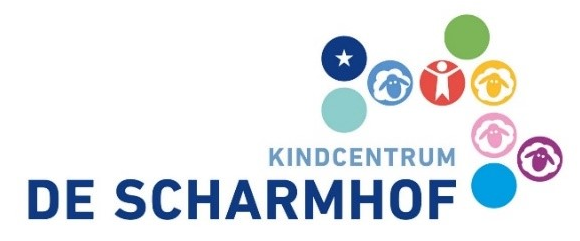 PestprotocolDit pestprotocol is onderdeel van ons Veiligheidsbeleid.Dit bestaat uit:Protocol VeiligheidsbeleidPleinplanPestprotocolGedragscode CKC DrentheVervoersprotocol CKC DrentheOntruimingsplanTweejaarlijkse gegevens vanuit de tevredenheidspeilingenJaarlijkse monitor Veiligheidsbeleving bovenbouwleerlingenIn dit pestprotocol wordt gesproken over een anti-pestcoördinator. Deze rol wordt op de Scharmhof vervuld door de Intern Begeleidster (IB-er)InleidingOnze visie Kindcentrum De Scharmhof is een christelijk kindcentrum in de wijk Peelo in Assen waar onderwijs en opvang wordt geboden aan zo’n 400 kinderen van 0 – 13 jaar.Binnen ons kindcentrum werken wij samen aan een positief pedagogisch klimaat waarin alle kinderen zich kunnen ontwikkelen. Respect en verantwoordelijkheid zijn onze kernwaarden. Bij onderwijs en opvang werken wij aan het aanleren van positief gedrag. Ons kindcentrum kenmerkt zich door rust, structuur, duidelijke normen en waarden en klassikaal onderwijs met zelfstandige werkmomenten.Onze werkwijzeNaast het aanleren van kennis en vaardigheden vinden wij het belangrijk om kinderen goed gedrag aan te leren. Wij werken in onderwijs en opvang aan een positief en krachtig klimaat, waarin een ieder zich veilig, geborgen en prettig voelt. Wij doen dat met de aanpak van Positive Behaviour Support. Dit is een schoolbrede aanpak die we ook bij onze opvanggroepen gebruiken. Het aanleren van goed gedrag vinden we erg belangrijk. Aanleren is immers makkelijker dan afleren. In de onderwijsgroepen is er wekelijks aandacht voor gedragslessen. Hierin staan  afspraken en gedragsverwachtingen centraal die in alle groepen aangeleerd worden. Verantwoordelijkheid en respect vinden wij belangrijke voorwaarden voor kinderen om zich optimaal te kunnen ontwikkelen. Er zijn positief geformuleerde gedragsverwachtingen en regels gemaakt die gelden op het plein en in het gebouw. Deze zijn voor iedereen zichtbaar in ons kindcentrum.  Ook in de nieuwsbrief leest u de regel van de week.Positief gedrag bekrachtigen we door complimenten maar ook door zgn. PBS-munten. Deze munten worden uitgedeeld aan de groep of aan individuele kinderen. Er wordt gezamenlijk gespaard voor een groepsbeloning. Hierbij kan gedacht worden aan een ‘gekke petjesdag’, een tostidag, tien minuten langer buiten spelen o.i.d.PestprotocolWaarom een pestprotocolSinds 2015 is het bij wet geregeld dat scholen een zorgplicht hebben. Daarom hebben wij een veiligheidsbeleid, is er een anti-pestcoördinator aangesteld en monitoren wij de veiligheidsbeleving van onze bovenbouwleerlingen. Dit pestprotocol is onderdeel van ons veiligheidsbeleid. Hierin leest u hoe wij pesten aanpakken als dit toch voor komt.Plagen en pesten, wat is daar het verschil tussen? Iemand op het schoolplein een stevige duw geven kan plagen zijn, maar het kan net zo goed gaan om echt pestgedrag. We spreken over plagen wanneer kinderen min of meer aan elkaar gewaagd zijn en het vertoonde gedrag een uitnodigend karakter heeft om iets terug te doen vanuit een veilige sfeer. Het gaat dan om een ‘spelletje’, dat door geen van de betrokkenen als bedreigend of echt vervelend wordt ervaren. Er is zelfs sprake van een pedagogische waarde: door elkaar eens uit te dagen leren kinderen goed om te gaan met allerlei conflicten. Dat is een vaardigheid die later in hun leven van pas komt bij conflicthantering, waar iedereen in zijn leven mee te maken krijgt.We spreken van pestgedrag als een kind zich ongelukkig voelt omdat hij of zij stelselmatig geconfronteerd wordt met vervelend of agressief gedrag of buitengesloten wordt van de sociale groep. De inzet van het pestgedrag is altijd macht door intimidatie. Bij echt pestgedrag zien we ook altijd een vaste rolverdeling terug bij de betrokkenen. De belangrijkste eigenschappen van pestgedrag zijn dus het bedreigende, het systematische en het rolvaste karakter.Leerkrachten zijn ook alert op nieuwe pestvormen. Een nieuwe pestvorm die voor veel kinderen erg bedreigend is, is het zogenaamde ‘cyberpesten’.Veel kinderen praten hier niet over en vaak is er onvoldoende toezicht op het gedrag van het kind op internet.Kortom: Plagen gebeurt op basis van gelijkwaardigheid en is incidenteel. Het heeft een pedagogische waarde. Pesten gebeurt vanuit overheersing, is systematisch en dwingt leerlingen in een bepaalde rol. Het belemmert zowel de pester als de gepeste leerling in zijn gezonde ontwikkeling.De betrokkenenHet gepeste kindSommige kinderen hebben een grotere kans om gepest te worden dan anderen. Dat kan komen door uiterlijke kenmerken, maar het heeft vaker te maken met vertoond gedrag. Bijvoorbeeld de wijze waarop gevoelens worden beleefd en de manier waarop dat geuit wordt. Kinderen die gepest worden, doen vaak andere dingen dan de meeste leeftijdgenoten in hun omgeving. Veel kinderen die worden gepest hebben een beperkte weerbaarheid. Ze zijn niet in staat daadwerkelijk actie te ondernemen tegen de pestkoppen en stralen dat ook uit. Vaak zijn ze angstig en onzeker in een groep en durven ze weinig of niets te zeggen omdat ze bang zijn om uitgelachen te worden. Deze angst en onzekerheid worden verder versterkt door het ondervonden pestgedrag, waardoor het gepeste kind in een vicieuze cirkel komt waar het zonder hulp zeker niet uitkomt. Gepeste kinderen voelen zich vaak eenzaam, hebben in de omgeving waarin ze gepest worden geen vrienden om op terug te vallen en kunnen soms beter met volwassenen opschieten dan met hun leeftijdgenoten. De pesters Kinderen die pesten zijn vaak fysiek de sterksten uit de groep. Daardoor kunnen ze het zich permitteren zich agressiever op te stellen. Ze reageren dan ook met dreiging van geweld of de indirecte inzet van geweld. Pesters lijken in eerste indruk vaak populair te zijn in een klas, maar ze dwingen hun populariteit in de groep af op een negatieve manier. Met het vertoonde pestgedrag gaat ze dat gemakkelijk af en ze krijgen andere kinderen mee bij hun pestgedrag naar een slachtoffer. Pesters hebben ook feilloos in de gaten welke kinderen gemakkelijk aan te pakken zijn en als ze zich vergissen, gaan ze op zoek naar een volgend slachtoffer. De zwijgende meerderheid en potentiële meelopers krijgen een keuze die zwijgend wordt opgelegd en die aan duidelijkheid niet te wensen overlaat: je bent vóór of je bent tegen me. Hier gaat een grote dreiging van uit naar de omgeving van pester en slachtoffer. Alles is immers beter dan zelf gepest te worden.De pesters stralen juist deze dreigende zekerheid uit. Ze overtreden bewust regels en hebben vaak vaardigheden ontwikkeld om met hun daden weg te komen. Het profiel van de pester is sterk zelfbevestigend, hij ziet zichzelf als een slimme durfal die dat de andere kinderen bij herhaling laat merken. Het komt ook vaak voor dat een pestkop een kind is dat in een andere situatie zelf slachtoffer is of is geweest. Om te voorkomen weer het mikpunt van pesten te worden, kan een kind zich in een andere omgeving vervolgens als pester gaan opstellen; laten pesten doet pesten. Ook pesters hebben op termijn last van hun pestgedrag. Door hun verkeerde en vooral beperkte sociale vaardigheden hebben ze vaak moeite om vriendjes voor lange termijn te maken en een vriendschap op te bouwen en te onderhouden op andere gronden dan die van macht. Pesters maken een abnormale sociale ontwikkeling door met alle gevolgen van dien voor de pester zelf. De meelopers en de zwijgende middengroep De meeste kinderen zijn niet direct betrokken bij het pesten. Sommige kinderen blijven op afstand en andere kinderen doen incidenteel mee. Dit zijn de zogenaamde “meelopers “. Er zijn ook kinderen die niet merken dat er gepest wordt, of niet willen weten dat er gepest wordt in hun directe omgeving. Het specifieke kenmerk van een meeloper is de grote angst om zelf het slachtoffer te worden.Maar het kan ook zijn dat meelopers stoer gedrag wel interessant vinden en denken daardoor met de populariteit van de pester mee te liften. Vooral meisjes doen nogal eens mee met pesten om een vriendin te kunnen behouden. Als kinderen actiever gaan meepesten in een grotere groep, voelen ze zich minder betrokken en minder verantwoordelijk voor wat gebeurt. Het heeft echter zin om op te staan tegen het pesten. Zodra andere kinderen het gepeste kind te hulp komen of tegen de pesters zeggen dat ze moeten ophouden, kan de situatie veranderen. Het pesten wordt dan minder vanzelfsprekend. De situatie voor met name meelopers verandert dan door het ongewenste karakter dat het pestgedrag krijgt. Het wordt duidelijk dat de groep het niet normaal vindt en niet bereid is om mee te gaan in het pestgedrag. Meelopers horen ook dan graag bij de grote groep en zijn niet bereid om grote risico’s te lopen. Kinderen die pestgedrag signaleren en dit bij de leerkracht aangeven vervullen dus een belangrijke rol. OudersOok ouders kunnen een belangrijke rol spelen. Ouders van kinderen die gepest worden en die dit probleem met de school willen bespreken, zijn natuurlijk emotioneel bij het onderwerp betrokken. Ouders willen maar een ding en dat is dat het pestgedrag ogenblikkelijk stopt. Ouders van kinderen die niet direct bij het pesten zijn betrokken, kunnen hun kind duidelijk maken dat er iets aan het pesten gedaan moet worden. Als er in de omgeving van een kind gepest wordt, hebben de meeste kinderen last van de onprettige sfeer in de groep of de klas.Te verwachten problemen bij de aanpak van pesten Bij het gepeste kind: Een gepest kind schaamt zich vaak, het voldoet niet aan normen die de ouders graag in hun kinderen terugzien: een vrolijk en vooral onbezorgd kind dat in staat is zijn eigen boontjes te doppen. Pesten is een groot probleem voor kinderen. Veel gepeste kinderen doen er dan uiteindelijk ook maar het zwijgen toe en vereenzamen. De angst wordt aanvankelijk nog groter als het pesten bespreekbaar gemaakt wordt door de ouders, waardoor het gepeste kind nog meer met de gevolgen van het pesten kan worden geconfronteerd. Als vergelding kan er namelijk in nog heviger mate gepest worden dan daarvoor al het geval was. Bij de pester:De pester zelf ziet zijn machtsspel bedreigd, en dat moet ten koste van alles voorkomen worden. Soms blijken de pesters echter net zo opgelucht als de slachtoffers bij een duidelijke aanpak. Er wordt namelijk ook aandacht besteed aan hun onmacht om normaal met andere kinderen een relatie op te bouwen. Bij een aantal pesters is dat hun liefste wens, waartoe ze helaas zelf niet in staat zijn door het ontbreken van de juiste vaardigheden. Bij de directe omgeving:Daarnaast is het goed te weten dat er altijd kinderen zijn die zich schuldig voelen, omdat ze niet op kunnen komen voor het slachtoffer door actief te helpen of een volwassene te hulp roepen. Ook zijn er altijd kinderen die helemaal niet in de gaten hebben dat er in hun omgeving gepest wordt. Ze zien wel het een en ander gebeuren, maar hebben het niet gezien als pestgedrag, waar gepeste kinderen erg veel last van ondervinden. Bij de ouders:Ouders van kinderen hebben vaak moeite om hun kind terug te zien in de rol van meeloper of pester. Ouders hebben niet altijd de juiste informatie. Een pester op school hoeft in de thuissituatie geen pester te zijn. Het kind maakt een abnormale ontwikkeling door, met grote risico’s op afwijkend gedrag op latere leeftijd met grote gevolgen. Sommige ouders zien de ernst van de situatie onvoldoende in. Zij zien het pestgedrag van hun kind als weerbaar gedrag of kwajongensstreken.Behalve de pester moeten dus ook vaak de ouders doordrongen worden van het ongewenste karakter voor alle betrokkenen van het vertoonde pestgedrag.Pestprotocol van kindcentrum De ScharmhofWat is de inhoud van het pestprotocol?In ons pestprotocol is onze handelswijze tegen pesten vastgelegd. Als pesten en pestgedrag plaatsvindt, ervaren we dat als een probleem op ons kindcentrum voor zowel het gepeste kind, de pester, de groep kinderen daaromheen, de medewerkers en de ouders/verzorgers. We nemen concrete maatregelen als we merken dat er gepest wordt.Om welke maatregelen gaat het?Preventieve maatregelenDe groepsleerkrachten/team nemen de volgende preventieve maatregelen om pestgedrag te voorkomen: In alle  groepen zorgen we voor een doorgaande lijn in gedragsverwachtingen, dit betekent dat iedereen dezelfde gedragsaanpak toepast. We werken daarom met de aanpak Schoolwide Positive Behavior Support. Een schoolbrede aanpak om een positieve cultuur op te bouwen. In alle groepen worden elke week gedragslessen gegeven. De PBSregel van de week komt ook elke week in de nieuwsbrief zodat ouders goed geïnformeerd zijn.Onze kernwaarden zijn verantwoordelijkheid en respect en staan centraal binnen onze aanpak. Deze waarden zijn uitgewerkt in concreet, waarneembaar gedrag dat we bij elkaar willen zien en voortdurend bekrachtigen en ook belonen.Bij de groepsoverdracht bespreken de medewerkers niet alleen de cognitieve ontwikkelingen van de kinderen met elkaar, maar ook de sociaal emotionele ontwikkelingen. Alle medewerkers werken aan een positieve groepssfeer. Aan het begin van het schooljaar bespreken de medewerkers met de kinderen de afspraken en regels in de groep en op het plein die gedurende het jaar herhaald worden.Alle medewerkers van de school laten een duidelijk voorbeeldgedrag zien: pestgedrag wordt niet geaccepteerd! Elk pestgedrag wordt serieus genomen. Pestgedrag krijgt vaak een kans in de vrije momenten zoals de pauzes. Wij investeren in voldoende en goed opgeleide pleinwachten en vinden het belangrijk dat dit voor de kinderen ‘bekende’ gezichten zijn.Als er aanleiding toe is, wordt in de groep expliciet aandacht besteed aan pestgedrag. Kinderen worden ook verantwoordelijk gemaakt voor en zijn mede-eigenaar van de groepssfeer.Alle medewerkers zijn zoveel mogelijk op de hoogte van kwetsbare kinderen van andere groepen.Kinderen en ouders hebben mogelijkheden om pestgedrag te melden. Curatieve maatregelenIndien er systematisch pestgedrag wordt gesignaleerd, wordt de volgende procedure in werking gesteld: Alle medewerkers van de school dragen de verantwoording alle kinderen in alle gevallen op ongewenst (pest) gedrag te wijzen en stelling te nemen tegen dit pestgedrag. Meld pestgedrag bij de verantwoordelijke groepsleerkracht of bij de anti-pest coördinator in de school. In elke groep worden PBS lessen gegeven. Er wordt aandacht besteed aan het omgaan met elkaar. De groepsregels om pesten te voorkomen worden samen met de kinderen gemaakt en vastgesteld. Als er sprake is van incidenteel pestgedrag binnen de groep dan wordt dat met de betrokken leerlingen besproken door de groepsleerkracht. Dit gesprek staat niet op zichzelf maar dient regelmatig te worden herhaald om controle te houden over het gedrag. Van deze gesprekken worden aantekeningen gemaakt in onze leerling administratie.Indien er sprake is van herhaald pestgedrag worden de ouders van de pester samen met de pester door de groepsleerkracht op de hoogte gesteld van de ongewenste gebeurtenissen in een gesprek op school. Alle teamleden worden op de hoogte gesteld van het pestgedrag, zodat iedereen er alert op kan reageren. Als het pesten niet stopt, roepen de directeur en IB-er de ouders van de pester op school voor een gesprek. Ook het kind kan in dit gesprek betrokken worden. De directeur legt dit gesprek vast. Als het gedrag niet verbetert, wordt de leerling tijdens de consultatiegesprekken besproken. Het kan raadzaam zijn extra hulp (b.v. jeugdarts, Yorneo, Vaart Welzijn) in te schakelen.Alles wordt zorgvuldig gedocumenteerd. In onze leerlingadministratie worden verslagen gemaakt van de gesprekken die gevoerd zijn en de afspraken die gemaakt zijn. Als het gedrag van de pester niet aanzienlijk verbetert en/ of de ouders van het kind werken onvoldoende mee om het probleem aan te pakken kan de directeur overgaan tot bijzondere maatregelen zoals het isoleren van de pester of een tijdelijke schorsing.Op weg naar een veilige school: een vijfsporenaanpakFormulieren en procedures leiden op zichzelf niet tot het verdwijnen van ongewenst gedrag. Wel is het belangrijk om in het geval van pestgedrag duidelijk te beschrijven wat er gebeurt en wat er wordt gedaan aan de behandeling van dit probleem.De school staat open om naar de problemen van de leerlingen te luisteren. Er wordt leerlingen (maar ook ouders) de mogelijkheid geboden om pestgedrag te melden. Dit kan pestgedrag zijn dat de leerling zelf treft of pestgedrag dat leerlingen naar anderen signaleren. De mogelijkheid bestaat dit zowel openlijk als anoniem te doen en zowel bij de eigen leerkracht als bij een andere leerkracht of bij een andere medewerker van ons kindcentrum.De leerkracht heeft een zeer belangrijke rol en het is verstandig om de gepeste leerling in de keuzes die gemaakt worden te betrekken.De leerkracht maakt helder en duidelijk dat het ongewenste gedrag niet geaccepteerd wordt. De leerkracht biedt in eerste instantie de gepeste leerling bescherming, spreekt met de pester en zijn ouders en spreekt ook met de zwijgende middengroep en de meelopers. Hulp aan het gepeste kind, in de vorm van adviezen en (in sommige gevallen) van een sociale vaardigheidstraining.De begeleiding van het gepeste kind is van groot belang. Het kind kan zich eenzaam en slachtoffer voelen en heeft recht op zorg vanuit de school. Naast het voorkomen van nieuw pestgedrag wordt er ook gekeken naar het verwerken van de ervaringen. Dit kan gebeuren door: Gesprekken met de leerkracht van het kind. Naast incidentele momenten kunnen ook vaste gesprekken worden gepland waarin het kind gevraagd wordt naar de vooruitgang. Het doel is zowel het signaleren van nieuwe problemen als het verwerken van de eerdere ervaringen. Schriftelijke verwerking door het kind. Het kind krijgt de beschikking over een “verwerkingsschriftje” dat op elk gekozen moment door het kind kan worden ingevuld onder en buiten schooltijd. Het kind krijgt op die manier de gelegenheid de ervaringen van zich af te schrijven of te tekenen. Hulp aan de pesterDe pesters hebben ook recht op hulp. Zij zijn namelijk niet in staat om op een normale wijze met anderen om te gaan en hebben daar hulp bij nodig. Die hulp kan bestaan uit de volgende punten:Sociale vaardigheidstraining of een cursus in het omgaan met agressie.Een gesprek waarin wordt aangegeven welk gedrag niet geaccepteerd wordt op school en welk gedrag wel gewenst is. Er wordt een schriftelijk verslag(je) van gemaakt.Een aantal vervolggesprekken, onafhankelijk van de ontwikkelingen wat betreft het pesten, waarin het gedrag besproken wordt.Een duidelijke straf die volgt als het pestgedrag toch weer voorkomt. Pestgedrag wordt binnen het team gemeld zodat iedereen alert kan reageren. Sociale vaardigheidstraining of een cursus in het omgaan met agressie; Hulp aan de zwijgende middengroep en de meelopers, in de vorm van het mobiliseren van deze groepAls de groep eenmaal in beweging is gebracht, hebben kinderen die pesten veel minder te vertellen. Dit in beweging brengen kan door zowel leerkracht als de ouders met de kinderen te laten praten over hun rol. Iets wat op school in iedere groep structureel kan plaatsvinden.Hulp aan de ouders, in de vorm van achtergrondinformatie en adviezenVoor de ouders van het gepeste kind is het van belang dat de school ernst maakt met de aanpak van het pesten. Met de ouders van het gepeste kind is overleg over de aanpak en de begeleiding van hun kind. De ouders van de pesters moeten absoluut op de hoogte zijn van wat er met hun kind gebeurt. Zij hebben er recht op te weten dat hun kind in sociaal opzicht zorgwekkend gedrag vertoont en dat daar iets aan gedaan moet worden. De ouders van de zwijgende middengroep en de meelopers moeten zich bij de leerkracht kunnen melden als zij merken dat er een kind gepest wordt. Praten over pesten is fundamenteel iets anders dan klikken. Ouders kunnen hun kind daarin ondersteunen en begeleiden. Hulp aan de leerkracht, in de vorm van achtergrondinformatie over het verschijnsel, signalen, oorzaken, gevolgen en concrete aanpakmogelijkheden.Daarnaast kan de IB-er de leerkracht steunen door bijvoorbeeld aanwezig te zijn bij gesprekken met ouders of hulpinstanties. In de verslaggeving kan een ondersteunende rol zijn weggelegd. Ook het geven en/of incasseren van feedback kan een ondersteuning zijn.Adviezen voor oudersAdviezen aan ouders van meelopers en zwijgende middengroep:Neem het probleem serieus: het kan ook uw kind overkomen. Neem de ouders van het gepeste kind serieus. Maak het tot een gemeenschappelijk probleem.Weet wat uw kind op de computer doet.Praat met uw kind over school, over de relaties in de klas, over wat leerkrachten doen, hoe zij straffen. Vraag hen ook af en toe of er in de klas wordt gepest. Geef af en toe informatie over pesten; wie doen het, wat doen zij en waarom? Corrigeer uw kind als het voortdurend anderen buitensluit.Geef zelf het goede voorbeeld.Leer uw kind voor anderen op te komen.Adviezen aan ouders van kinderen die pesten:Neem het probleem serieus.Raak niet in paniek. Elk kind loopt kans pester te worden. Probeer achter de mogelijke oorzaak van het pesten te komen. Maak uw kind gevoelig voor wat het anderen aandoet. Besteed aandacht aan uw kind.Stimuleer uw kind tot het beoefenen van een sport, zodat het kind genoodzaakt wordt om te gaan met anderen en leert samen te werken. Als uw kind al lange tijd pest, vraagt dat om een uitgebreide aanpak. Neem contact op met de leerkracht, ga bij de school kijken, lees boeken en bekijk samen met uw kind filmpjes over pesten. Laat uw kind deelnemen aan een sociale vaardigheidstraining. De intern begeleider kan u helpen met het maken van een afspraak. Adviezen aan ouders van gepeste kinderen:Als pesten niet op school gebeurt, maar op straat, kunt u de ouders van de pester opbellen en voorzichtig vragen er met hun kind over te praten. Gebruik daarbij als argument dat elk kind op straat veilig moet kunnen zijn. Niemand zal dat ontkennen. Pesten op school kunt u het beste direct met de leerkracht bespreken. Ook kunt u bij de IB-er van ons kindcentrum terecht. Als u van uw kind er met niemand over mag praten, steun dan uw kind, geef het achtergrondinformatie.Beloon uw kind en help het zijn zelfrespect terug te krijgen. Stimuleer uw kind tot het doen van die dingen waarin het goed is en kan uitblinken. Wordt uw kind op de sportclub gepest door leeftijd- of klasgenoten, vraag dan de leiding aan het pesten aandacht te besteden en met de kinderen te bespreken dat ieder kind op de club veilig moet zijn. Houd de communicatie open, blijf dus in gesprek met uw kind. Steun uw kind in het idee dat er een einde aan komt. Laat uw kind opschrijven of tekenen wat het heeft meegemaakt. Dit kan best emotionele reacties bij uw kind oproepen. Op zich is dat niet erg, als het maar hierbij geholpen wordt de emoties te uiten en te verwerken. Laat uw kind deelnemen aan een sociale vaardigheidstraining. Onze IB-er helpt met het maken van een afspraak. 